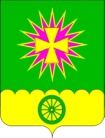 АДМИНИСТРАЦИЯ Нововеличковскогосельского поселения Динского районаПОСТАНОВЛЕНИЕот 28.01.2019г.                                                        	 	        	                         № 12 станица НововеличковскаяО внесении изменений в постановление администрации Нововеличковского сельского поселения Динского района от 28.11.2016 № 607 «О принятии муниципальной программы «Управление муниципальным имуществом и регулирование земельных отношений на территории муниципального образования Нововеличковское сельское поселение в составе муниципального образования Динской район на 2017-2019 года»В соответствии с Федеральным законом от 6 октября 2003 года № 131-ФЗ «Об общих принципах организации местного самоуправления в Российской Федерации», Уставом Нововеличковского сельского поселения Динского района, постановлением администрации Нововеличковского сельского поселения Динского района от 24.09.2015 № 407 «Об утверждении Порядка принятия о разработке формирования, реализации и оценки эффективности реализации муниципальных программ Нововеличковского сельского поселения Динского района»,  п о с т а н о в л я ю:Внести изменения в постановление администрации Нововеличковского сельского поселения Динского района от 28.11.2016 № 607 «О принятии муниципальной программы «Управление муниципальным имуществом и регулирование земельных отношений на территории муниципального образования Нововеличковское сельское поселение Динского района на 2017-2019 года»: приложение к постановлению утвердить в новой редакции (прилагается).2.	Отделу финансов и муниципальных закупок администрации Нововеличковского сельского поселения (Вуймина) обеспечить финансирование расходов по программе, утвержденной пунктом 1 настоящего постановления, в пределах объемов средств, предусмотренных на эти цели в бюджете Нововеличковского сельского поселения Динского района.3.	Отделу земельных и имущественных отношений администрации Нововеличковского сельского поселения (Марук) обеспечить выполнение мероприятий программы.4.	Отделу по общим и правовым вопросам администрации Нововеличковского сельского поселения (Калитка) разместить настоящее постановление на официальном сайте Нововеличковского сельского поселения Динского района в сети Интернет.5.	Контроль за выполнением настоящего постановления оставляю за собой.6.	Постановление вступает в силу со дня его обнародования.Глава Нововеличковскогосельского поселения                                                        	      	                            Г.М.КоваЛИСТ СОГЛАСОВАНИЯПроекта постановленияадминистрации Нововеличковского сельского поселения Динского районаот ____________________ 2018 г. № ______«О внесении изменений в постановление администрации Нововеличковского сельского поселения Динского района от 28.11.2016 № 607 «О принятии муниципальной программы «Управление муниципальным имуществом и регулирование земельных отношений на территории муниципального образования Нововеличковское сельское поселение в составе муниципального образования Динской район на 2017-2019 года»проект подготовил и внес:начальник отдела земельных и имущественных отношений							                О.Г.Марукпроект согласован:заместитель главы администрации Нововеличковского сельского поселения						И.Л.Кочетковначальник отдела финансов и муниципальных закупок администрации				                     Н.Н.Вуйминаначальник отдела	 по общими правовым вопросам							                     О.Ю.Калиткаспециалист отдела по общими правовым вопросам							                Е.И.СаламахинаПРИЛОЖЕНИЕУТВЕРЖДЕНОпостановлением администрацииНововеличковского сельскогопоселения Динского районаот ________________№ _____МУНИЦИПАЛЬНАЯ ПРОГРАММА«Управление муниципальным имуществом и регулирование земельных отношений на территории муниципального образования Нововеличковское сельское поселение в составе муниципального образования Динской район на 2017-2019 года»ПАСПОРТмуниципальной программы «Управление муниципальным имуществом и регулирование земельных отношений на территории муниципального образования Нововеличковское сельское поселение в составе муниципального образования Динской район на 2017-2019 года»Характеристика текущего состояния и прогноз развития сферы реализации муниципальной программыПорядок управления и распоряжения муниципальной собственностью Нововеличковского сельского поселения Динского района установлен решением Совета Нововеличковского сельского поселения Динского района от 07.04.2011 г. №155-15/2 «Об утверждении положения о порядке управления и распоряжения объектами муниципальной собственности муниципального образования Нововеличковское сельское поселение Динского района».Политика управления муниципальной собственностью муниципального образования Нововеличковское сельское поселение в составе муниципального образования Динской район строится на принципах строгого соответствия состава муниципального имущества функциям и полномочиям муниципального района.Повышение эффективности управления муниципальным имуществом муниципального образования Нововеличковское сельское поселение в составе муниципального образования Динской район, отдачи от его использования зависит от распределения имущества между муниципальными учреждениями, предприятиями. Распределение имущества направлено на возможность его функционального использования, высвобождение неиспользуемого имущества, что позволяет оптимизировать состав объектов муниципальной собственности Нововеличковского сельского поселения Динского района, соответствующих полномочиям поселения, а также определить экономически выгодные варианты их использования.Единство судьбы земельных участков и прочно связанных с ними объектов провозглашено земельным и гражданским законодательством в качестве одного из основополагающих принципов, согласно которому все прочно связанные с земельными участками объекты следуют судьбе земельных участков. В целях создания условий для эффективного использования муниципального имущества необходимо формировать земельные участки под объектами муниципальной собственности и осуществлять регистрацию права муниципальной собственности на эти участки.Приоритетной задачей в сфере развития рынка земли является вовлечение земли в хозяйственный оборот, что позволит увеличить доходы от использования земельных участков и улучшить информационное обеспечение рынка земли.Согласно пункту 7 статьи 3 Федерального закона от 25.10.2001 № 137-ФЗ «О введении в действие Земельного кодекса Российской Федерации» приватизация зданий, строений, сооружений без одновременной приватизации земельных участков не допускается, в связи с чем возникает необходимость проведения работ по формированию земельных участков для приватизации муниципального имущества муниципального образования Нововеличковское сельское поселение в составе муниципального образования Динской район. Для оформления правоустанавливающих документов на земельные участки под объектами, находящимися в муниципальной собственности, переданными муниципальным учреждениям, предприятиям в оперативное управление, хозяйственное ведение или безвозмездное пользование, необходимо выполнить кадастровые работы по земельным участкам, занятым муниципальными объектами.В соответствии с разделом 7 разъяснений Федерального агентства по управлению федеральным имуществом от 31.08.2005 № ДА-07/19577 «О разъяснении порядка по реализации пункта 11 статьи 154 Федерального закона от 22.08.2004 № 122-ФЗ, а также по безвозмездной передаче земельных участков» рекомендовано осуществлять безвозмездную передачу имущества, находящегося в муниципальной собственности, в собственность субъекта Российской Федерации одновременно с земельными участками.Вследствие чего необходимо сформировать и поставить на государственный кадастровый учет земельные участки, занимаемые данными объектами недвижимого имущества.Для целей регистрации права собственности на земельные участки за муниципальным образованием Нововеличковское сельское поселение в составе муниципального образования Динской район следует выполнить кадастровые работы по земельным участкам под объектами, находящимися в муниципальной собственности, и которые в соответствии с действующим законодательством относятся к собственности муниципального образования Нововеличковское сельское поселение в составе муниципального образования Динской район.Выполнение основных мероприятий по формированию земельных участков, позволит планомерно и последовательно реализовывать мероприятия по эффективному использованию земли, вовлечению ее в хозяйственный оборот, по стимулированию инвестиционной деятельности на рынке недвижимости. 2.Цели, задачи и целевые показатели ПрограммыОсновной целью Программы является повышение эффективности управления муниципальным имуществом муниципального образования Нововеличковское сельское поселение в составе муниципального образования Динской район и земельными участками, находящимися в муниципальной собственности.Основными задачами Программы являются:-совершенствование системы учета объектов муниципальной собственности;-создание условий для вовлечения в хозяйственный оборот объектов муниципального имущества и земельных участков.Цели и задачи Программы определяют целевые показатели и их значения на 2017-2019 года.Показателями эффективности, позволяющими оценить ход реализации Программы, являются:-количество объектов муниципального имущества, прошедших государственную регистрацию права собственности муниципального образования Нововеличковское сельское поселение в составе муниципального образования Динской район (ед.);-количество земельных участков, прошедших государственную регистрацию права собственности муниципального образования Нововеличковское сельское поселение в составе муниципального образования Динской район (ед.)-количество объектов муниципального имущества, выставленных на торги (конкурсы, аукционы) (ед.);-объем проведенных мероприятий, предусмотренных Прогнозным планом приватизации имущества муниципального образования Нововеличковское сельское поселение в составе муниципального образования Динской район (%);-поступления в консолидированный бюджет муниципального образования Нововеличковское сельское поселение в составе муниципального образования Динской район от использования муниципального имущества и земельных участков (тыс. руб.).Цели, задачи и характеризующие их целевые показатели муниципальной программы приведены в приложении №1 к программе.3. Перечень и краткое описание основных мероприятий муниципальной программыПеречень и краткое описание основных мероприятий приведены в приложении № 2.4. Обоснование ресурсного обеспечения муниципальной программыМероприятия Программы реализуются за счет средств бюджета Нововеличковского сельского поселения Динского района.Общий объем финансирования Программы составляет 1 663,20 тыс. рублей.Методика оценки эффективности реализации муниципальной программы5.1. Оценка эффективности реализации программы проводится ежегодно.Результаты оценки эффективности реализации программы представляются ее координатором в составе ежегодного доклада о ходе реализации муниципальной программы и оценке эффективности ее реализации.Оценка эффективности реализации программы осуществляется следующим образом и включает в себя:оценку степени реализации мероприятий программы и основных мероприятий;оценку степени соответствия запланированному уровню расходов;оценку эффективности использования финансовых средств;оценку степени достижения целей и решения задач программы и основных мероприятий (далее оценка степени реализации программы и основных мероприятий). 5.2. Оценка эффективности реализации программы.5.2.1. Оценка степени реализации мероприятий программы и основных мероприятий.Степень реализации мероприятий оценивается для программы и основных мероприятий, как доля мероприятий, выполненных в полном объеме по следующей формуле:СРм = Мв / М,        где(1)СРм - степень реализации мероприятий;Мв-количество мероприятий, выполненных в полном объеме, из числа мероприятий, запланированных к реализации в отчетном году;М – общее количество мероприятий, запланированных к реализации в отчетном году.Мероприятие считается выполненным в полном объеме, если фактически достигнутое его значение составляет не менее 95% от запланированного и не хуже, чем значение показателя результата, достигнутое в году, предшествующем отчетному, с учетом корректировки объемов финансирования по мероприятию.В том случае, когда для описания результатов реализации мероприятия используется несколько показателей, для оценки степени реализации мероприятия используется среднее арифметическое значение отношений фактических значений показателей к запланированным значениям, выраженное в процентах.5.2.2. Оценка степени соответствия запланированному уровню бюджетных расходов.Степень соответствия запланированному уровню бюджетных расходов оценивается для программы и основных мероприятий как отношение фактически произведенных в отчетном году расходов на их реализацию к плановым значениям по следующей формуле:ССуз = Зф / Зп,     где:      (2)ССуз - степень соответствия запланированному уровню бюджетных расходов;Зф- фактические расходы на реализацию мероприятий программы и основных мероприятий в отчетном году;Зп- объемы финансовых средств, предусмотренные на реализацию программы и основных мероприятий на отчетный год в соответствии с действующей на момент проведения оценки эффективности реализации редакцией муниципальной программы.5.2.3. Оценка эффективности использования финансовых средств.Эффективность использования финансовых средств рассчитывается для программы и основных мероприятий как отношение степени реализации мероприятий к степени соответствия запланированному уровню бюджетных расходов по следующей формуле:Эис = СРм / ССуз, где:                                     (3)  Эис - эффективность использования финансовых средств;СРм - степень реализации мероприятий (1);ССуз - степень соответствия запланированному уровню бюджетных расходов (2).5.2.4. Оценка степени достижения целей и решения задач программы и основных мероприятий.Для оценки степени достижения целей и решения задач (далее - степень реализации) программы и основных мероприятий определяется степень достижения плановых значений каждого целевого показателя, характеризующего цели и задачи программы и основных мероприятий.Степень достижения планового значения целевого показателя рассчитывается по формуле:СДп/ппз= ЗПп/пф/ ЗПп/пп,    где                   (4)СДп/ппз- степень достижения планового значения целевого показателя программы и основного мероприятия;ЗПп/пф- значение целевого показателя программы и основного мероприятия, фактически достигнутое на конец отчетного периода;ЗПп/пп- плановое значение целевого показателя программы и основного мероприятия.Степень реализации программы и основных мероприятий рассчитывается по формуле:СРп/п = (СДп/ппз1 + СДп/ппз2 + …+ СДп/ппзn) / n,  где:                  (5)СРп/п- степень реализации программы  и основных мероприятий;СДп/ппз- степень достижения планового значения целевого показателя программы  и основного мероприятия(4);n - количество целевых показателей программы и основного мероприятия.При использовании данной формулы в случаях, если СДп/ппз>1, его значение принимается равным 1.5.2.5. Оценка эффективности реализации программы и основных мероприятий.Эффективность реализации программы и основных мероприятий оценивается в зависимости от значений оценки степени реализации и основных мероприятий и оценки эффективности использования финансовых средств по следующей формуле:ЭРп/п= СРп/п * Эис, где:                                    (6)ЭРп/п- эффективность реализации программы  и основных мероприятий;СРп/п- степень реализации программы  и основных мероприятий (5);Эис - эффективность использования финансовых средств (3).Эффективность реализации программы и основных мероприятий             признается высокой в случае, если значение ЭРп/п составляет не менее 0,90.Эффективность реализации программы и основных мероприятий признается средней в случае, если значение ЭРп/п составляет не менее 0,80.Эффективность реализации программы и основных мероприятий признается удовлетворительной в случае, если значение ЭРп/п составляет не менее 0,70.В остальных случаях эффективность реализации программы и основных мероприятий  признается неудовлетворительной.6. Механизм реализации муниципальной программы и контрольза ее выполнением Реализацию Программы осуществляет Отдел земельных и имущественных отношений администрации Нововеличковского сельского поселения Динского района. Отдел земельных и имущественных отношений администрации Нововеличковского сельского поселения Динского района несет ответственность за решение задач, запланированных в рамках реализации Программы.Отдел земельных и имущественных отношений администрации Нововеличковского сельского поселения Динского района:- ежеквартально собирает информацию об исполнении каждого мероприятия Программы и общем объеме фактически произведенных расходов всего по мероприятиям Программы и, в том числе, по источникам финансирования;- осуществляет обобщение и подготовку информации о ходе реализации мероприятий Программы;Реализация Программы осуществляется, в том числе, и на основе муниципальных контрактов (договоров) на закупку и поставку продукции для муниципальных нужд, заключаемых исполнителями программы с подрядчиками в соответствии с законодательством о закупках для муниципальных нужд.Контроль за реализацией программы осуществляет администрация Нововеличковского сельского поселения Динского района и Совет Нововеличковского сельского поселения Динского района.Начальник отдела земельныхи имущественных отношений                                                                           О.Г.МарукЦЕЛИ, ЗАДАЧИ И ЦЕЛЕВЫЕ ПОКАЗАТЕЛИ МУНИЦИПАЛЬНОЙ ПРОГРАММЫ«Управление муниципальным имуществом и регулирование земельных отношений на территории муниципального образованияНововеличковское сельское поселение в составе муниципального образования Динской район на 2017-2019 года»Примечание: * - если целевой показатель определяется на основе данных государственного статистического наблюдения, присваивается статус «1» с указанием в сноске срока представления статистической информации;   - если целевой показатель рассчитывается по методике, утвержденной правовым актом Российской Федерации, Краснодарского края, муниципальными правовыми актами, присваивается статус «2» с указанием в сноске реквизитов соответствующего правового акта;   - если целевой показатель рассчитывается по методике, включенной в состав муниципальной программы, присваивается статус «3».Начальник отдела земельных и имущественных отношений 													О.Г.МарукПРИЛОЖЕНИЕ № 2 к паспортумуниципальной программы«Управление муниципальным имуществом и регулирование земельных отношений на территории муниципального образования Нововеличковское сельское поселение всоставе муниципального образованияДинской район на 2017-2019 года»ПЕРЕЧЕНЬ ОСНОВНЫХ МЕРОПРИЯТИЙ МУНИЦИПАЛЬНОЙ ПРОГРАММЫ«Управление муниципальным имуществом и регулирование земельных отношений на территориимуниципального образования Нововеличковское сельское поселение в составемуниципального образования Динской район на 2017 – 2019 года»Начальник отдела земельных и имущественных отношений													О.Г.Марук Координатор муниципальной ПрограммыНачальник отдела земельных и имущественных отношений администрации Нововеличковского сельского поселения Динского районаУчастники муниципальной ПрограммыОтдел земельных и имущественных отношений администрации Нововеличковского сельского поселения Динского районаЦели муниципальной программыповышение эффективности управления и распоряжения муниципальной собственностью  муниципального образования Нововеличковское сельское поселение Динского района, земельными участками, находящимися в муниципальной собственностиЗадачи муниципальной программы-совершенствование системы учета объектов муниципальной собственности;-создание условий для вовлечения в хозяйственный оборот объектов муниципального имущества и земельных участковПеречень целевых показателей муниципальной программы- количество объектов муниципального имущества, прошедших государственную регистрацию права собственности муниципального образования Нововеличковское сельское поселение Динского района (ед.);- количество земельных участков, прошедших процедуру постановки на кадастровый учет для дальнейшей продажи на аукционе и (или) в аренду (ед.);- количество объектов муниципального имущества,  выставленных на торги (конкурсы, аукционы) (ед.);- объем проведенных мероприятий, предусмотренных Прогнозным планом приватизации имущества муниципального образования Нововеличковское сельское поселение в составе муниципального образования Динской район (%);-поступления в консолидированный бюджет муниципального образования Нововеличковское сельское поселение в составе муниципального образования Динской район от использования муниципального имущества и земельных участков (тыс. руб.)Этапы и сроки реализациимуниципальной программы2017-2019 годаОбъемы бюджетных ассигнований муниципальной программыБюджет Нововеличковского сельского поселения2017 – 183,20 тыс.руб.2018 – 480,00 тыс.руб.2019 – 1000,00 тыс.руб.Контроль за выполнениеммуниципальной программыАдминистрация Нововеличковского сельского поселения, бюджетная комиссия Совета Нововеличковского сельского поселенияПРИЛОЖЕНИЕ № 1 к паспортумуниципальной программы «Управление муниципальным имуществом и регулирование земельных отношений на территории муниципального образования Нововеличковское сельское поселение в составе муниципального образования Динской район на 2017-2019 года»№п/пНаименование целевого показателяЕдиницаизмеренияСтатус*Значение показателейЗначение показателейЗначение показателей№п/пНаименование целевого показателяЕдиницаизмеренияСтатус*1-й год реализации2-й год реализации3-й год реализации12345671.Муниципальная программа ««Управление муниципальным имуществом и регулирование земельных отношений на территории муниципального образования Нововеличковское сельское поселение в составе муниципального образования Динской район на 2017-2019 года»Муниципальная программа ««Управление муниципальным имуществом и регулирование земельных отношений на территории муниципального образования Нововеличковское сельское поселение в составе муниципального образования Динской район на 2017-2019 года»Муниципальная программа ««Управление муниципальным имуществом и регулирование земельных отношений на территории муниципального образования Нововеличковское сельское поселение в составе муниципального образования Динской район на 2017-2019 года»Муниципальная программа ««Управление муниципальным имуществом и регулирование земельных отношений на территории муниципального образования Нововеличковское сельское поселение в составе муниципального образования Динской район на 2017-2019 года»Муниципальная программа ««Управление муниципальным имуществом и регулирование земельных отношений на территории муниципального образования Нововеличковское сельское поселение в составе муниципального образования Динской район на 2017-2019 года»Муниципальная программа ««Управление муниципальным имуществом и регулирование земельных отношений на территории муниципального образования Нововеличковское сельское поселение в составе муниципального образования Динской район на 2017-2019 года»Цель - повышение эффективности управления муниципальным имуществом и земельными участкамиЦель - повышение эффективности управления муниципальным имуществом и земельными участкамиЦель - повышение эффективности управления муниципальным имуществом и земельными участкамиЦель - повышение эффективности управления муниципальным имуществом и земельными участкамиЦель - повышение эффективности управления муниципальным имуществом и земельными участкамиЦель - повышение эффективности управления муниципальным имуществом и земельными участкамиЗадача:-совершенствование системы учета объектов муниципальной собственности;-создание условий для вовлечения в хозяйственный оборот объектов муниципального имущества и земельных участков.Задача:-совершенствование системы учета объектов муниципальной собственности;-создание условий для вовлечения в хозяйственный оборот объектов муниципального имущества и земельных участков.Задача:-совершенствование системы учета объектов муниципальной собственности;-создание условий для вовлечения в хозяйственный оборот объектов муниципального имущества и земельных участков.Задача:-совершенствование системы учета объектов муниципальной собственности;-создание условий для вовлечения в хозяйственный оборот объектов муниципального имущества и земельных участков.Задача:-совершенствование системы учета объектов муниципальной собственности;-создание условий для вовлечения в хозяйственный оборот объектов муниципального имущества и земельных участков.Задача:-совершенствование системы учета объектов муниципальной собственности;-создание условий для вовлечения в хозяйственный оборот объектов муниципального имущества и земельных участков.1.1Целевой показательЕд.30312.Основные мероприятияОсновные мероприятияОсновные мероприятияОсновные мероприятияОсновные мероприятияОсновные мероприятия2.1Основное мероприятие № 1 «Государственная регистрация права собственности»Основное мероприятие № 1 «Государственная регистрация права собственности»Основное мероприятие № 1 «Государственная регистрация права собственности»Основное мероприятие № 1 «Государственная регистрация права собственности»Основное мероприятие № 1 «Государственная регистрация права собственности»Основное мероприятие № 1 «Государственная регистрация права собственности»Цель - повышение эффективности управления муниципальным имуществом и земельными участкамиЦель - повышение эффективности управления муниципальным имуществом и земельными участкамиЦель - повышение эффективности управления муниципальным имуществом и земельными участкамиЦель - повышение эффективности управления муниципальным имуществом и земельными участкамиЦель - повышение эффективности управления муниципальным имуществом и земельными участкамиЦель - повышение эффективности управления муниципальным имуществом и земельными участкамиЗадача: Объекты муниципального имущества, прошедшие государственную регистрацию права собственности муниципального образования Нововеличковское сельское поселение в составе муниципального образования Динской районЗадача: Объекты муниципального имущества, прошедшие государственную регистрацию права собственности муниципального образования Нововеличковское сельское поселение в составе муниципального образования Динской районЗадача: Объекты муниципального имущества, прошедшие государственную регистрацию права собственности муниципального образования Нововеличковское сельское поселение в составе муниципального образования Динской районЗадача: Объекты муниципального имущества, прошедшие государственную регистрацию права собственности муниципального образования Нововеличковское сельское поселение в составе муниципального образования Динской районЗадача: Объекты муниципального имущества, прошедшие государственную регистрацию права собственности муниципального образования Нововеличковское сельское поселение в составе муниципального образования Динской районЗадача: Объекты муниципального имущества, прошедшие государственную регистрацию права собственности муниципального образования Нововеличковское сельское поселение в составе муниципального образования Динской район2.1.1Целевой показатель:ед.3333.1Основное мероприятие № 2 «Постановка на кадастровый учет земельных участков»Основное мероприятие № 2 «Постановка на кадастровый учет земельных участков»Основное мероприятие № 2 «Постановка на кадастровый учет земельных участков»Основное мероприятие № 2 «Постановка на кадастровый учет земельных участков»Основное мероприятие № 2 «Постановка на кадастровый учет земельных участков»Основное мероприятие № 2 «Постановка на кадастровый учет земельных участков»Цель - повышение эффективности управления муниципальным имуществом и земельными участкамиЦель - повышение эффективности управления муниципальным имуществом и земельными участкамиЦель - повышение эффективности управления муниципальным имуществом и земельными участкамиЦель - повышение эффективности управления муниципальным имуществом и земельными участкамиЦель - повышение эффективности управления муниципальным имуществом и земельными участкамиЦель - повышение эффективности управления муниципальным имуществом и земельными участкамиЗадача: Земельные участки, прошедшие процедуру постановки на кадастровый учет для дальнейшей продажи на аукционе и (или) предоставлении в аренду;Задача: Земельные участки, прошедшие процедуру постановки на кадастровый учет для дальнейшей продажи на аукционе и (или) предоставлении в аренду;Задача: Земельные участки, прошедшие процедуру постановки на кадастровый учет для дальнейшей продажи на аукционе и (или) предоставлении в аренду;Задача: Земельные участки, прошедшие процедуру постановки на кадастровый учет для дальнейшей продажи на аукционе и (или) предоставлении в аренду;Задача: Земельные участки, прошедшие процедуру постановки на кадастровый учет для дальнейшей продажи на аукционе и (или) предоставлении в аренду;Задача: Земельные участки, прошедшие процедуру постановки на кадастровый учет для дальнейшей продажи на аукционе и (или) предоставлении в аренду;3.1.1Целевой показатель:ед.38774.1Основное мероприятие № 3 «Конкурсы, аукционы»Основное мероприятие № 3 «Конкурсы, аукционы»Основное мероприятие № 3 «Конкурсы, аукционы»Основное мероприятие № 3 «Конкурсы, аукционы»Основное мероприятие № 3 «Конкурсы, аукционы»Основное мероприятие № 3 «Конкурсы, аукционы»Цель - повышение эффективности управления муниципальным имуществом и земельными участкамиЦель - повышение эффективности управления муниципальным имуществом и земельными участкамиЦель - повышение эффективности управления муниципальным имуществом и земельными участкамиЦель - повышение эффективности управления муниципальным имуществом и земельными участкамиЦель - повышение эффективности управления муниципальным имуществом и земельными участкамиЦель - повышение эффективности управления муниципальным имуществом и земельными участкамиЗадача: Объекты муниципального имущества, выставленные на торги (конкурсы, аукционы)Задача: Объекты муниципального имущества, выставленные на торги (конкурсы, аукционы)Задача: Объекты муниципального имущества, выставленные на торги (конкурсы, аукционы)Задача: Объекты муниципального имущества, выставленные на торги (конкурсы, аукционы)Задача: Объекты муниципального имущества, выставленные на торги (конкурсы, аукционы)Задача: Объекты муниципального имущества, выставленные на торги (конкурсы, аукционы)4.1.1Целевой показатель:ед.3315.1Основное мероприятие № 4 «Приватизация имущества»Основное мероприятие № 4 «Приватизация имущества»Основное мероприятие № 4 «Приватизация имущества»Основное мероприятие № 4 «Приватизация имущества»Основное мероприятие № 4 «Приватизация имущества»Основное мероприятие № 4 «Приватизация имущества»Цель - повышение эффективности управления муниципальным имуществом и земельными участкамиЦель - повышение эффективности управления муниципальным имуществом и земельными участкамиЦель - повышение эффективности управления муниципальным имуществом и земельными участкамиЦель - повышение эффективности управления муниципальным имуществом и земельными участкамиЦель - повышение эффективности управления муниципальным имуществом и земельными участкамиЦель - повышение эффективности управления муниципальным имуществом и земельными участкамиЗадача: Объем проведенных мероприятий, предусмотренных Прогнозным планом приватизации имущества муниципального образования Нововеличковское сельское поселение в составе муниципального образования Динской районЗадача: Объем проведенных мероприятий, предусмотренных Прогнозным планом приватизации имущества муниципального образования Нововеличковское сельское поселение в составе муниципального образования Динской районЗадача: Объем проведенных мероприятий, предусмотренных Прогнозным планом приватизации имущества муниципального образования Нововеличковское сельское поселение в составе муниципального образования Динской районЗадача: Объем проведенных мероприятий, предусмотренных Прогнозным планом приватизации имущества муниципального образования Нововеличковское сельское поселение в составе муниципального образования Динской районЗадача: Объем проведенных мероприятий, предусмотренных Прогнозным планом приватизации имущества муниципального образования Нововеличковское сельское поселение в составе муниципального образования Динской районЗадача: Объем проведенных мероприятий, предусмотренных Прогнозным планом приватизации имущества муниципального образования Нововеличковское сельское поселение в составе муниципального образования Динской район5.1.1Целевой показатель:%331№п/пНаименование мероприятияИсточники финансированияОбъем финан-сирования, всего(тыс.руб.)2017год2018год2019годНепосредственный результат реализации мероприятияУчастник муниципальной программы (к примеру, муниципальный заказчик, главный распорядитель (распорядитель) бюджетных средств, исполнитель)1234567891.Проведение работ по изготовлению технической документации на объекты муниципального имущества, по подготовке оценки рыночной стоимости муниципального имущества и земельных участков для проведения торговвсего668,2018,2070,00580,00Увеличение количества объектов муниципального имущества, прошедших государственную регистрацию права собственности образования Нововеличковское сельское поселение Динского района, увеличение поступлений в бюджет образования Нововеличковское сельское поселение Динского района от продажи и(или) предоставления в аренду объектов муниципального имуществаОтдел земельных и имущественных отношений1.Проведение работ по изготовлению технической документации на объекты муниципального имущества, по подготовке оценки рыночной стоимости муниципального имущества и земельных участков для проведения торговместный бюджет**668,2018,2070,00580,001.Проведение работ по изготовлению технической документации на объекты муниципального имущества, по подготовке оценки рыночной стоимости муниципального имущества и земельных участков для проведения торговкраевой бюджет1.Проведение работ по изготовлению технической документации на объекты муниципального имущества, по подготовке оценки рыночной стоимости муниципального имущества и земельных участков для проведения торговфедеральный бюджет1.Проведение работ по изготовлению технической документации на объекты муниципального имущества, по подготовке оценки рыночной стоимости муниципального имущества и земельных участков для проведения торговвнебюджетные источники1.в том числе:2Проведение работ по формированию и постановке на кадастровый учет земельных участков, планируемых к продажевсего995,00165,00410,00420,00Увеличение поступлений в бюджет муниципального образования Нововеличковское сельское поселение Динского района от продажи и(или) предоставления в аренду земельных участковОтдел земельных и имущественных отношенийместный бюджет**995,00165,00410,00420,00краевой бюджетфедеральный бюджетвнебюджетные источникиИтоговсего1 663,20183,20480,001000,00Итогоместный бюджет**1 663,20183,20480,001000,00Итогокраевой  бюджетИтогофедеральный бюджетИтоговнебюджетные источники